Medizinmanagement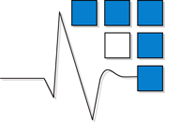 Univ.-Prof. Dr. Jürgen WasemAnmeldung: Krankenversicherungsmanagement MM10 [für Masterstudenten]Diese Anmeldung ist vollständig auszufüllen, alle Daten werden streng vertraulich behandelt!Medizinmanagement für Masterstudierende im Semester SoSe/WS: SoSe 2019Name:  Telefon: Matrikel-Nr Email-Adresse: Studiengang: Fachsemester: Essen, 